18. Veiklos tema Pelėsio augimo tyrimasKlasė, dalykas3–4 klasė, pasaulio pažinimas. Numatoma veiklos trukmėApie 2 savaites.Ugdomi mokinių gebėjimai pagal Pradinio ugdymo bendrąsias programas. Pasaulio pažinimas5.2. Formuluoti išvadas, perteikti jas kitiems, palyginti savo ir draugų gautus stebėjimų ir bandymų rezultatus. Grupuoti objektus, išskirti jų skirtumus ir panašumus. Mokinių pasiekimai pagal Pasaulio pažinimo standartizuotą programą 4 klasei1.1. Atpažįsta ar formuluoja klausimus, į kuriuos galima atsakyti atliekant nesudėtingus tyrimus; kelia tyrimo tikslą, pasirenka priemones ir prietaisus, numato eigą, nurodo ar palygina priemonių ir prietaisų rodmenis, apibendrina rezultatus, daro išvadas, numato, ką toliau būtų galima tyrinėti. <...>Mokytojo veiklos siekiniai1. Padėti suprasti, kokių sąlygų reikia duonos pelėsiui augti.2. Išmokyti atlikti ilgalaikį tyrimą, fiksuoti pokyčius, apibendrinti rezultatus ir daryti išvadą. Veiklos priemonėsPetri lėkštelė*, 3 vnt.Pastero pipetė*Žema stiklinė*, 50 mlLupa*Rankinis skaitmeninis mikroskopas*Termometras (oro temperatūrai matuoti)*LiniuotėKompiuterisMedžiagos: 3 juodos duonos riekės, vanduo.Veiklos eigaPasiruošimas tyrimuiAtriekiamos trys plonos juodos duonos riekės.Tyrimas1. Į tris Petri lėkšteles įdedama po pusę riekės juodos duonos. Ant lėkštelių užrašomi skaičiai 1, 2, 3 (žr. 1 pav.). 2. 1 lėkštelė paliekama neuždengta. 2 lėkštelė uždengiama. O į 3 lėkštelę įdėta duona sudrėkinama vandeniu Pastero pipete. Lėkštelė uždengiama.3. Visos trys lėkštelės padedamos nesaulėtoje patalpos vietoje. Išmatuojama patalpos temperatūra. 4. Kiekvieną dieną stebimos duonos riekės (žr. 2 pav.). Ant riekės užaugęs pelėsis apžiūrimas pro lupą (žr. 3 pav.), suskaičiuojama, kiek yra kolonijų, ir liniuote išmatuojamas kiekvienos kolonijos skersmuo. Pastebėjimai užrašomi Mokinio veiklos lape. Jei trečioje lėkštelėje trūksta drėgmės, užlašinama šiek tiek vandens.5. Po 2 savaičių, kai pelėsis ant duonos išplinta, apžiūrimas rankiniu skaitmeniniu mikroskopu (žr. 4, 5 pav.). Aptariama, kas yra pelėsis, kur jis gali išplisti, kaip nuo jo galima apsisaugoti, ką daryti jam išplitus. 6. Baigus stebėjimą apibendrinami rezultatai ir daroma išvada. PastabosTyrimui galima rinktis šviesią duoną arba batoną. Duonos riekė neturi būti stora, nes kitaip augantis grybas liesis su Petri lėkštelės dangteliu. Pelėsį galima stebėti ir šviesiniu mikroskopu.Laukiamas mokinių veiklos rezultatasSupras, kokių sąlygų reikia duonos pelėsiui augti. SąvokosPelėsis – siūlinis grybas, turintis vienintelį siūlą – hifą. Tai daugialąsčiai  mikroorganizmai. Jų sporos, kaip ir augalų žiedadulkės, pernešamos oru.Grybų kolonija – organizmų grupė.Spora – grybų dauginimosi ląstelė.Rizikų įvertinimasAlergiški vaikai neturėtų uostyti ir liesti pelėsio. Galimi tarpdalykiniai ryšiaiMatematika: skersmens (kolonijos), masės matavimas (duonos riekės svėrimas), palyginimas.Technologijos: duonos gamyba ir saugojimas.Sveikatos ugdymas: pelėsio sukeliamos alergijos, ligos (astma).Idėjos veiklai plėtotiTyrimą galima pratęsti su 1 lėkštelėje esančia duona. Duoną sudrėkinti ir palikti atidarytoje Petri lėkštelėje. Pelėsio augimo ant įvairios rūšies (įvairių grūdų) duonos, vaisių, daržovių ir kt. tyrimas.Lėkštelę su duona laikyti šaldytuve ir stebėti, kokią įtaką pelėsio augimui daro temperatūra.Į lėkštelę su duona įdėti česnako ir stebėti, ar jame esantys fitoncidai leidžia (arba neleidžia) pelėsiui augti.Duonos receptų aptarimas.Vaizdo įrašas-Mokinio veiklos lapasPelėsio augimo tyrimas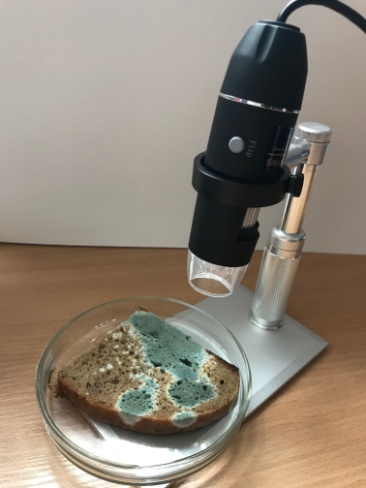 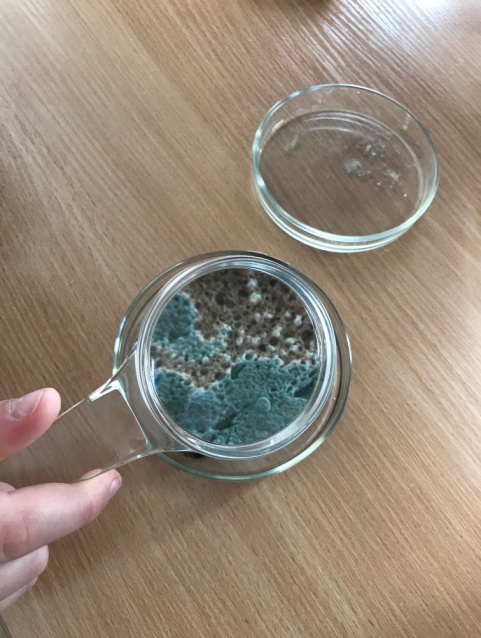 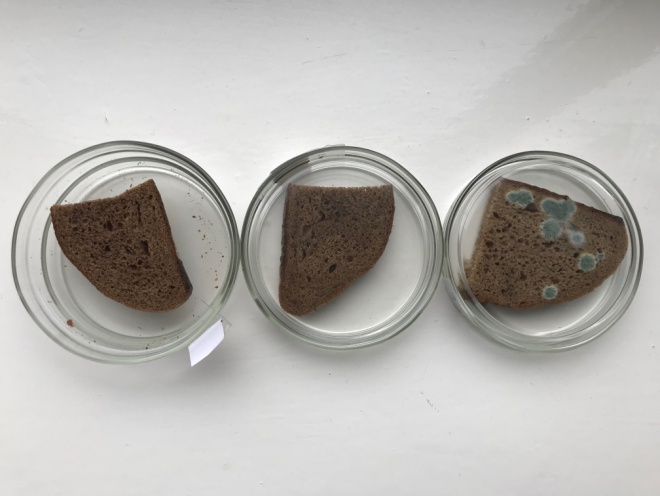 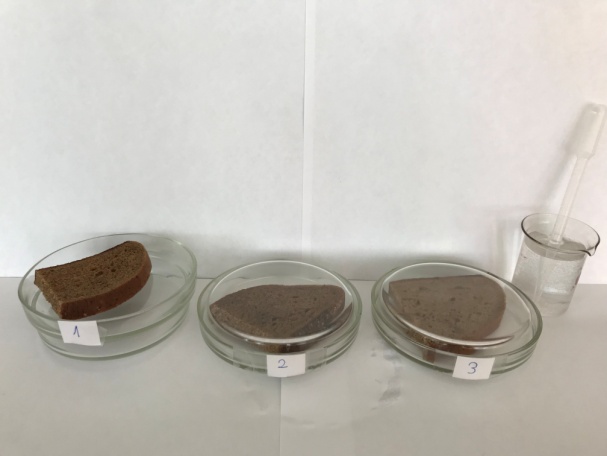 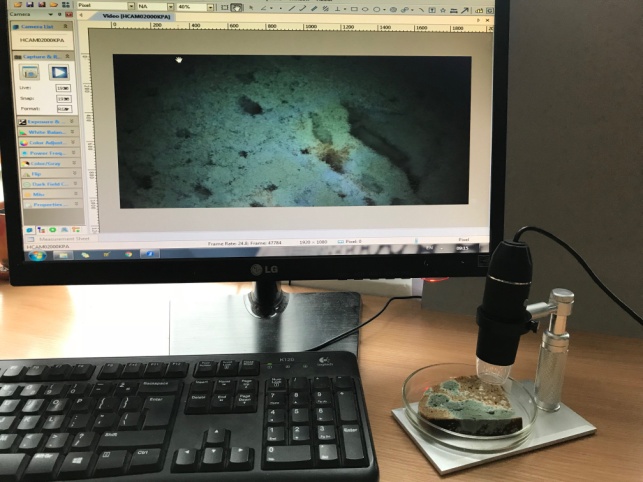 